PROPOZYCJA DLA RODZICÓWCYTATY O DZIECIACH   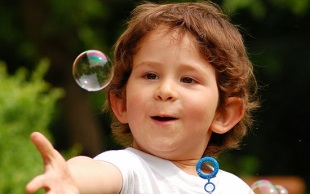 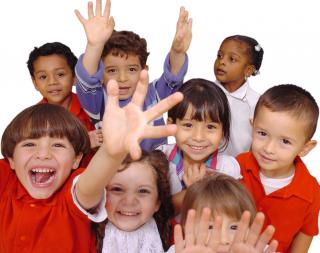 Bycie rodzicem to: wyzwanie, odpowiedzialność, często olbrzymi stres i łzy ale też ogromna radość i szczęście. Dzięki dzieciom świat staje się radośniejszy. Dzieci są: szczere, ciekawe, to świetni obserwatorzy, którzy nie ulegają wpływom stereotypów i konwenansów.Podobne spostrzeżenia ma większość dorosłych, dlatego tak wiele zebrano sentencji, cytatów o dzieciach. Mają nas pocieszać i rozśmieszać, ale i prowokować do przemyśleń i refleksji, przypomnieć, że:„Wszyscy dorośli byli kiedyś dziećmi, ale niewielu z nich pamięta o tym”. - Antoine De Saint-Exupery – „Mały Książę”.Proponujemy cytaty o dzieciach. Warto je znać:„Kiedy śmieje się dziecko, śmieje się cały świat”. - Janusz Korczak„Dziecko może nauczyć dorosłych trzech rzeczy: cieszyć się bez powodu, być ciągle czymś zajętym i domagać się – ze wszystkich sił – tego, czego pragnie.” -  Paulo Coelho„Dzieci nie myślą ani o tym, co było, ani o tym, co będzie, ale cieszą się chwilą obecną, jak mało kto potrafi”. - Jean de la Bruyère „Dzieci nie liczą czasu, toteż wystarcza im go na gruntowne obserwacje:. - Jacob Bosshart „Dziecko ma prawo być sobą. Ma prawo do popełniania błędów. Ma prawo do posiadania własnego zdania. Ma prawo do szacunku. Nie ma dzieci – są ludzie.” – Janusz Korczak „Nie ma złych dzieci. Są tyko dzieci niekochane”. - Marcel A. Marcelhttps://zbygniew.pl/zlote-mysli-i-cytaty-o-dzieciach-ktore-warto-znac/https://miastodzieci.pl/czytelnia/cytaty-o-dzieciach-90-cytatow-o-dziecinstwie/ https://mamy-mamom.pl/zabawne-cytaty-o-dzieciach/https://www.jestpozytywnie.pl/cytaty-o-dzieciach/https://forum.niania.pl/niania-wiedza/nptkumkdrcwm/PostList.html https://dziecisawazne.pl/10-inspirujacych-cytatow-z-janusza-korczaka/  - 10 inspirujących cytatów J. KorczakaObrazy i cytatyhttps://www.google.com/search?sxsrf=ALeKk00WQdFofa5WF4269Z7L5-z-e-cTpw:1591022165671&source=univ&tbm=isch&q=cytaty+o+dzieciach&sa=X&ved=2ahUKEwjutI646-DpAhX68KYKHWYsAV0QsAR6BAgKEAE&biw=1280&bih=667Zdjęcia – źródło: Word Cliparty 